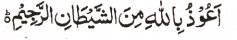 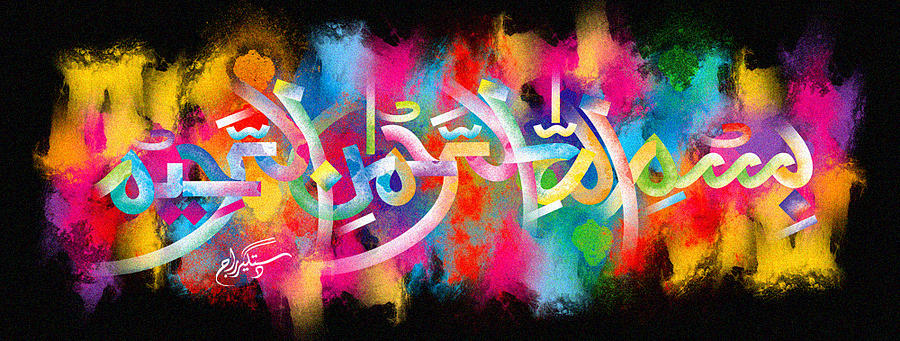 My Bite Marks Form the Name of Allah  on the Inner Peel of a Brazilian Mango – Vol 2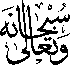 The Exclusive Islamic Miracle Photographs of Dr Umar Elahi AzamWednesday 25t November 2015Manchester, UKIntroductionMy bite indentations naturally formed The Name of Allah  on the inner peel of a Brazilian mango.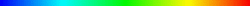 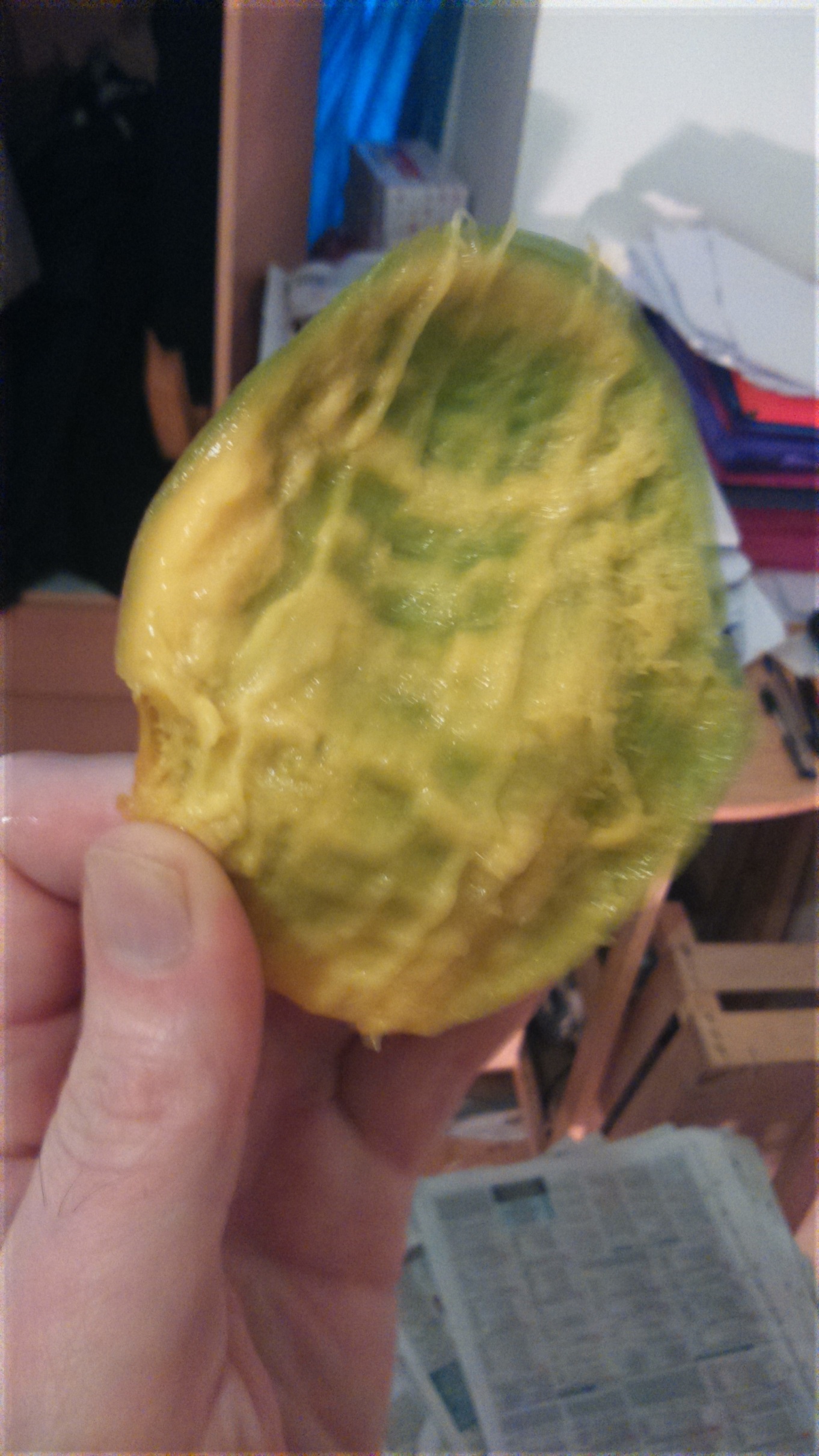 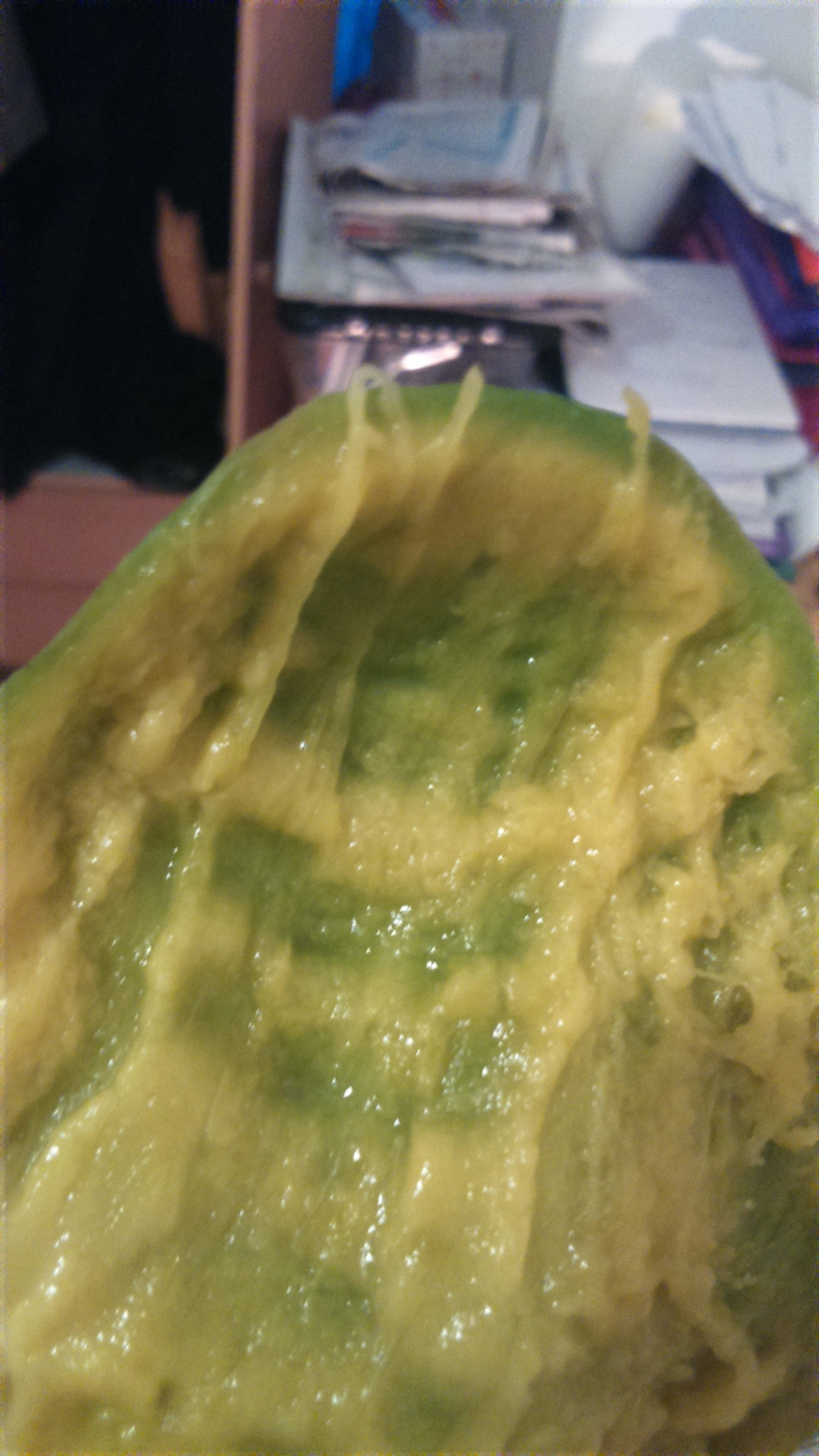 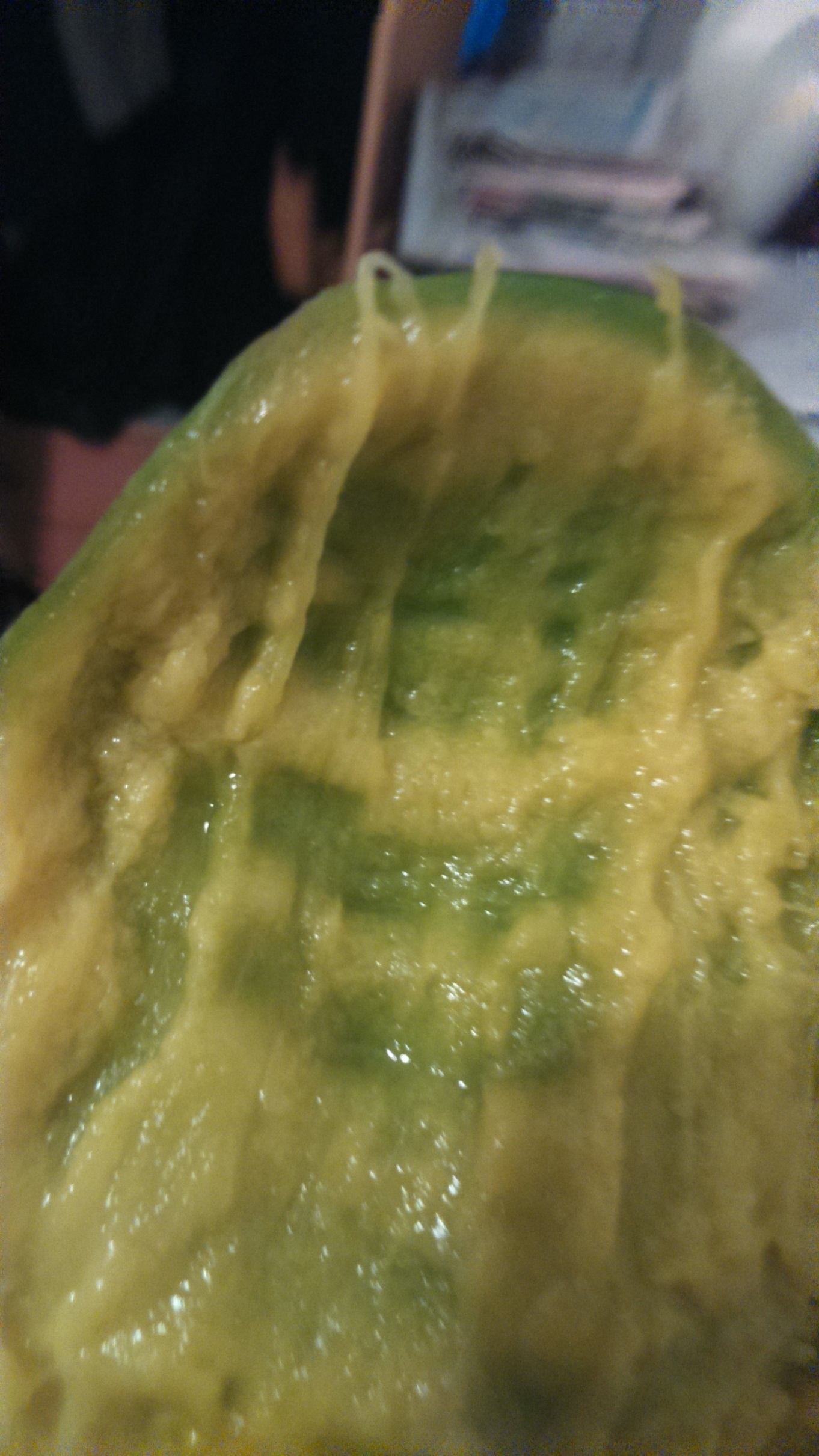 